TOREK, 15. 12. 2020TOREK, 15. 12. 2020TOREK, 15. 12. 2020SLOVENŠČINAPREPIS SEDAJ, KO POZNAMO VSE MALE TISKANE ČRKE, BOMO VADILI PREPIS IZ VELIKIH TISKANIH ČRK V MALE. SPODNJE BESEDILO V OKVIRJU PREPIŠI V ZVEZEK ZA LEPOPIS.PRAVILA PISANJA: 1. PAZI NA PRAVILNO DRŽO SVINČNIKA V ROKI IN PRAVILNO DRŽO TELESA. 2. ČRKE PIŠI NATANČNO IN PRAVILNO - PO DOGOVORJENI SMERI, OBLIKI IN VELIKOSTI. 3. NE POZABI NA PRESLEDEK MED BESEDAMI, NA VELIKO ZAČETNICO IN RDEČO PIKO NA KONCU POVEDI.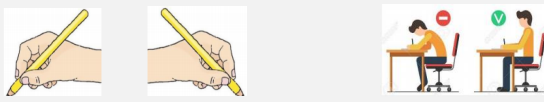 FOTOGRAFIRAJ PREPIS IN MI FOTOGRAFIJO POŠLJI PO ELEKTRONSKI POŠTI.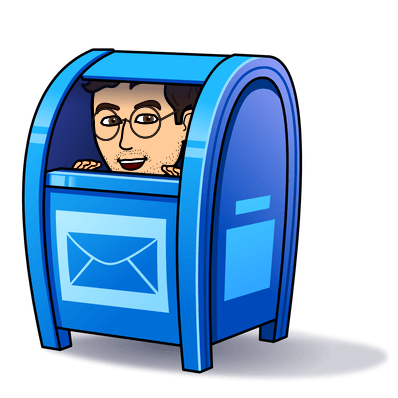 DODATNI NIVO: Ko si prepisal besedilo v zvezek, poskusi dodati še tri svoje povedi, seveda z malimi tiskanimi črkami.SLOVENŠČINAPREPIS SEDAJ, KO POZNAMO VSE MALE TISKANE ČRKE, BOMO VADILI PREPIS IZ VELIKIH TISKANIH ČRK V MALE. SPODNJE BESEDILO V OKVIRJU PREPIŠI V ZVEZEK ZA LEPOPIS.PRAVILA PISANJA: 1. PAZI NA PRAVILNO DRŽO SVINČNIKA V ROKI IN PRAVILNO DRŽO TELESA. 2. ČRKE PIŠI NATANČNO IN PRAVILNO - PO DOGOVORJENI SMERI, OBLIKI IN VELIKOSTI. 3. NE POZABI NA PRESLEDEK MED BESEDAMI, NA VELIKO ZAČETNICO IN RDEČO PIKO NA KONCU POVEDI.FOTOGRAFIRAJ PREPIS IN MI FOTOGRAFIJO POŠLJI PO ELEKTRONSKI POŠTI.DODATNI NIVO: Ko si prepisal besedilo v zvezek, poskusi dodati še tri svoje povedi, seveda z malimi tiskanimi črkami.SLOVENŠČINAPREPIS SEDAJ, KO POZNAMO VSE MALE TISKANE ČRKE, BOMO VADILI PREPIS IZ VELIKIH TISKANIH ČRK V MALE. SPODNJE BESEDILO V OKVIRJU PREPIŠI V ZVEZEK ZA LEPOPIS.PRAVILA PISANJA: 1. PAZI NA PRAVILNO DRŽO SVINČNIKA V ROKI IN PRAVILNO DRŽO TELESA. 2. ČRKE PIŠI NATANČNO IN PRAVILNO - PO DOGOVORJENI SMERI, OBLIKI IN VELIKOSTI. 3. NE POZABI NA PRESLEDEK MED BESEDAMI, NA VELIKO ZAČETNICO IN RDEČO PIKO NA KONCU POVEDI.FOTOGRAFIRAJ PREPIS IN MI FOTOGRAFIJO POŠLJI PO ELEKTRONSKI POŠTI.DODATNI NIVO: Ko si prepisal besedilo v zvezek, poskusi dodati še tri svoje povedi, seveda z malimi tiskanimi črkami.MATEMATIKANEZNANI ČLEN - IŠČEM PRVI SEŠTEVANECREŠI NALOGE V DZ – MAT, STR. 53, 54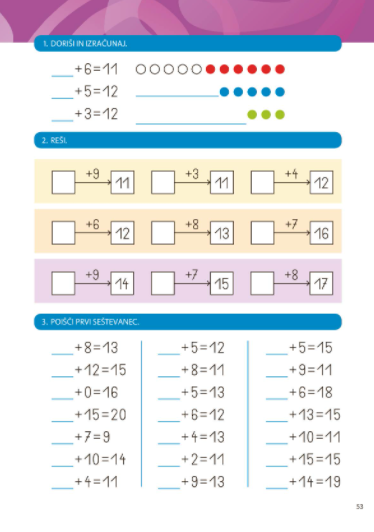 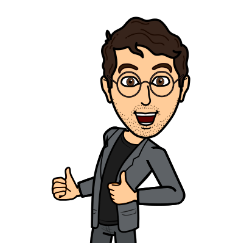 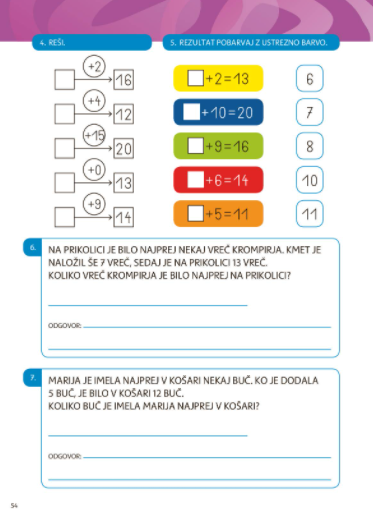 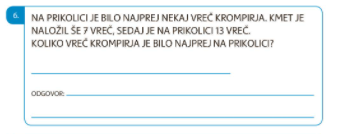 SPOZNAVANJE OKOLJAVSAKO ŽIVO BITJE SE ENKRAT RODI IN ENKRAT UMREPOGLEJ SI PTT: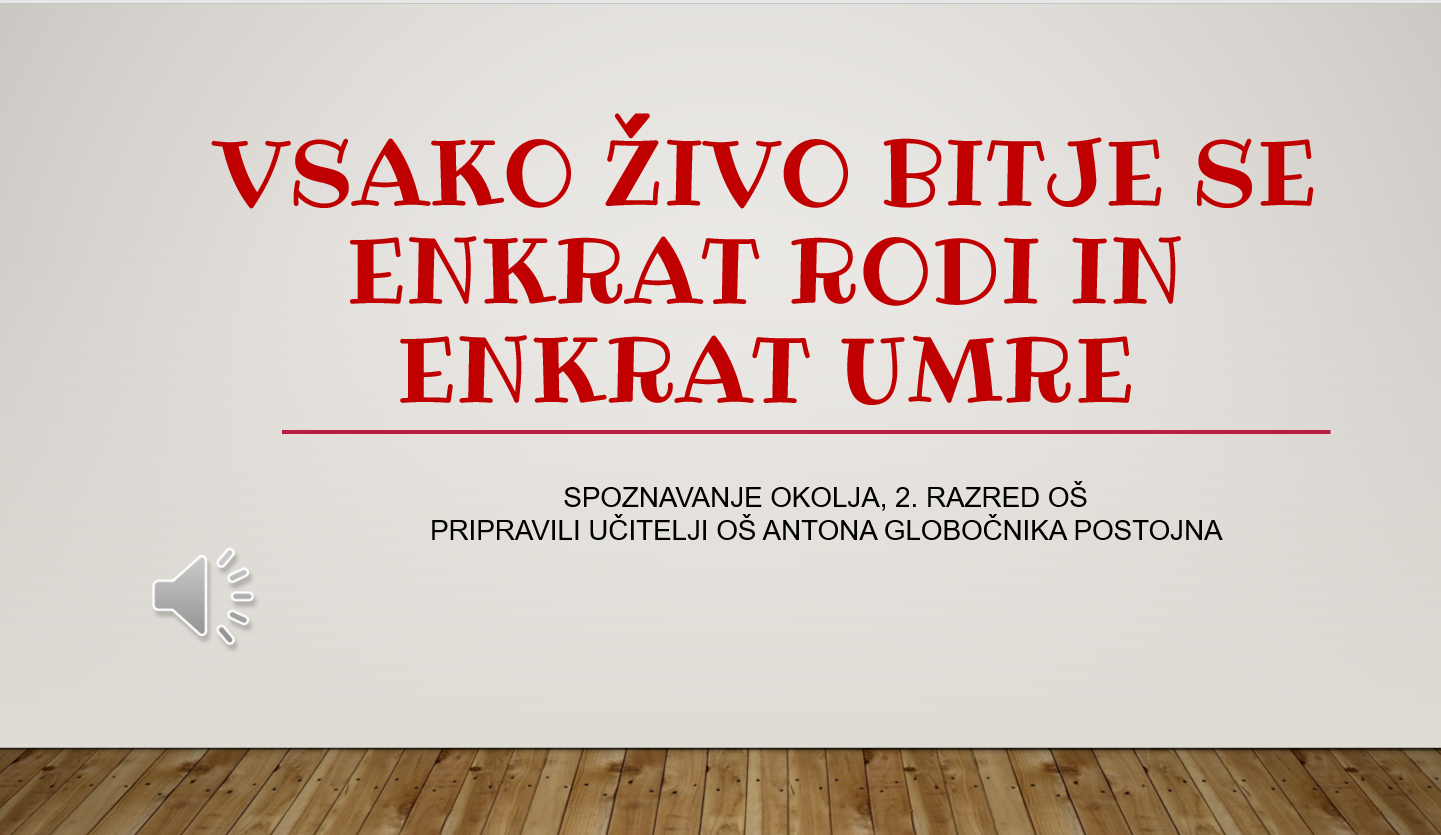 ! NE POZABI PREPISATI V ZVEZEK – SPO ZADNJE PROSOJNICE!SPOZNAVANJE OKOLJAVSAKO ŽIVO BITJE SE ENKRAT RODI IN ENKRAT UMREPOGLEJ SI PTT:! NE POZABI PREPISATI V ZVEZEK – SPO ZADNJE PROSOJNICE!SPOZNAVANJE OKOLJAVSAKO ŽIVO BITJE SE ENKRAT RODI IN ENKRAT UMREPOGLEJ SI PTT:! NE POZABI PREPISATI V ZVEZEK – SPO ZADNJE PROSOJNICE!